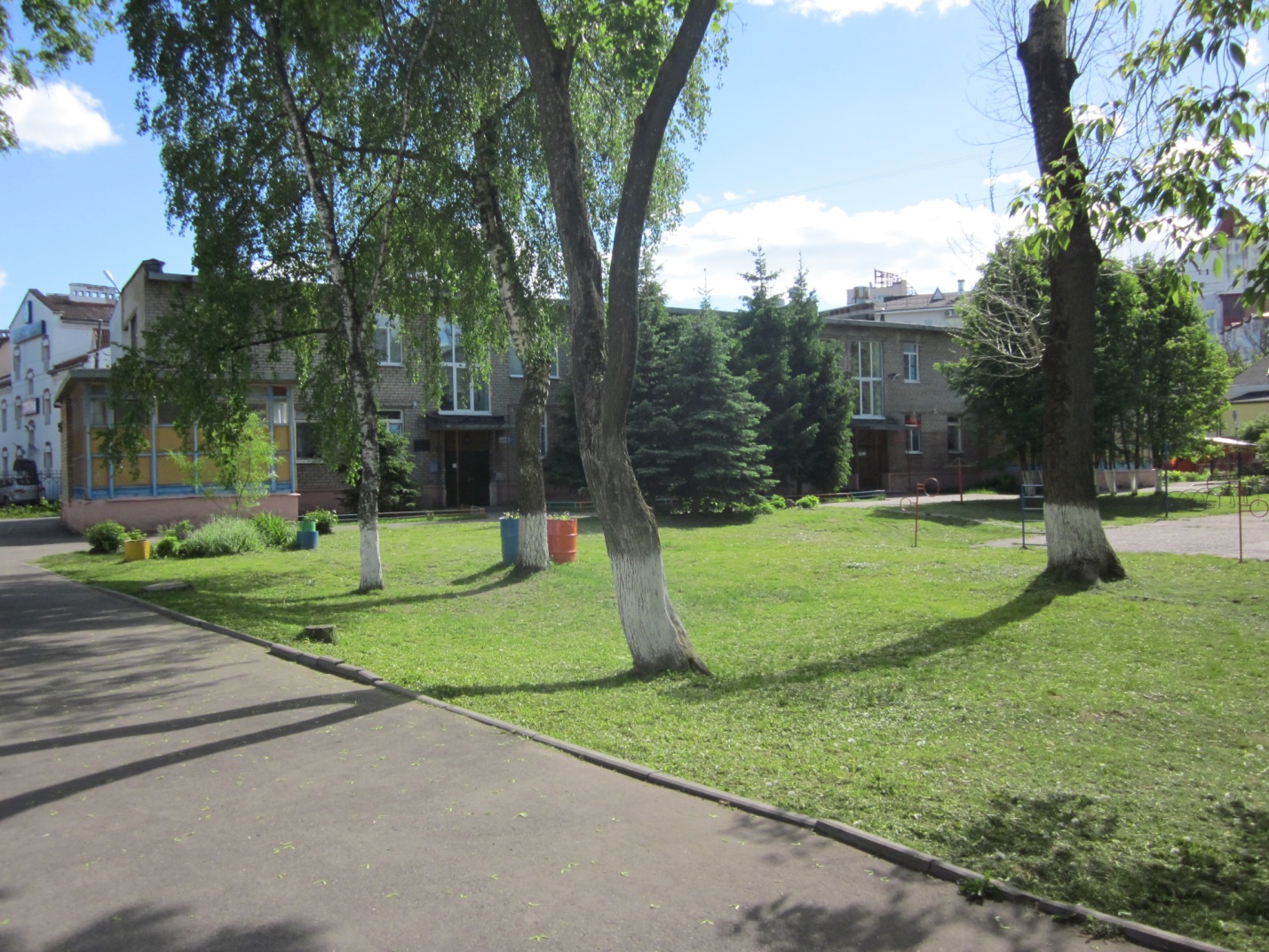 Публичный доклад муниципального дошкольного образовательного учреждения детского сада « Детский сад № 205»  Кировского района г. Ярославля за 2018-2019 учебный год.Информационная справка.Муниципальное дошкольное образовательное  учреждение «Детский сад  № 205» (далее - ДОУ) Кировского района  г. Ярославля  открыт в январе 1965г.Учредитель - Департамент образования мэрии г. Ярославля. ДОУ расположено по адресу:150003,г. Ярославль, ул. Кооперативная, д.3, телефон  30-05-19.        04.08.2015г.  получена  бессрочная  лицензия на осуществление образовательной деятельности  МДОУ « Детским садом № 205»  серия 76Л02 № 0000437.В 2016 году получена лицензия на медицинскую деятельность при оказании  медико-санитарной помощи в амбулаторных условиях по: сестринскому делу в педиатрии от 28.11.2016г. № ЛО-76-01-002054 .Находится внутри квартала. Вокруг построены новые административные здания:  ПАО Сбербанк России, Управление Федеральной налоговой службы, Управление Федеральной почты России, ОАО «Локотранс».        По периметру дошкольное учреждение   ограждено  металлическим забором. Территория большая, светлая, с разнообразными зелёными насаждениями: кусты, деревья, клумбы, альпийские горки, теплица, спортивная площадка.Детский сад  работает   пять дней в неделю по 12 часов- с 7.00  до 19.00 часов. Суббота, воскресенье - выходной.В МДОУ «Детском саду № 205» функционирует   6 групп - 3 группы общеразвивающего вида для детей с 1 года 6 месяцев  лет до 7 лет и 3 группы для детей с  тяжёлыми нарушениями речи в возрасте  с  3  лет до 7 лет.группа с 1 года 6 месяцев до 3 лет -16 детей;группа разновозрастная общеобразовательная с 3 лет до 5 лет  22 ребёнка;группа разновозрастная общеобразовательная с 5 лет до 7 лет – 25детей;группа с общим нарушением речи с 3 лет 6 месяцев  до 5  лет -14 детей; группа с общим нарушением речи с 5 лет до 6 лет –16детей;группа с общим нарушением речи с 6 лет до 7 лет –17 детей.Общая численность детей - 108.Из них  - 53 мальчика, 55 девочки.МДОУ « Детский сад  № 205» посещает 27 % детей живущих в других районах города Ярославля: Фрунзенского, Заволжского, Дзержинского, Ленинского.27 % детей из многодетных семей;2 % детей из неполных семей;35 % имеют двоих детей;36 % имеют одного ребёнка.Социальный статус родителей-служащие-76%;-рабочие – 12 %;-частные предприниматели-5%;-неработающие -7%.79 % родителей имеют высшее образование.Национальный статус-русские – 99%;-другие национальности- 1 %.Кадровое обеспечение ДОУ.Заведующая;     старший воспитатель; 3 учителя – логопеда;педагог-психолог;музыкальный руководитель;инструктор по физической культуре;12 воспитателей;старшая медсестра.Распределение педагогов по категориям:Образовательный уровень педагогических работниковВ 2018-2019 учебном году подтвердили квалификационную категорию 3 педагога; 1 педагогу присвоена 1 квалификационная категория вновь.Прошли обучение на КПК- 5 педагогов : 4 педагога -36 часов, 1 педагог-72 часа.Администрация МДОУ «Детского сада  № 205» считает важным направлением в своей деятельности постоянное повышение и совершенствование педагогического мастерства. Для этого организуются курсы, семинары, работа в проблемных группах, деловые игры, консультации, городские мероприятия и открытые мероприятия внутри ДОУ.Условия обучения и воспитания.     В ДОУ имеются:                                           -кабинет заведующего;-методический кабинет;-кабинет психолога и логопеда;-медицинский кабинет;-изолятор;-музыкальный зал;-участки для прогулок на улице;-цветники;-теплица;-групповые помещения с учётом возрастных особенностей детей;- помещения, обеспечивающие быт, и.т.д.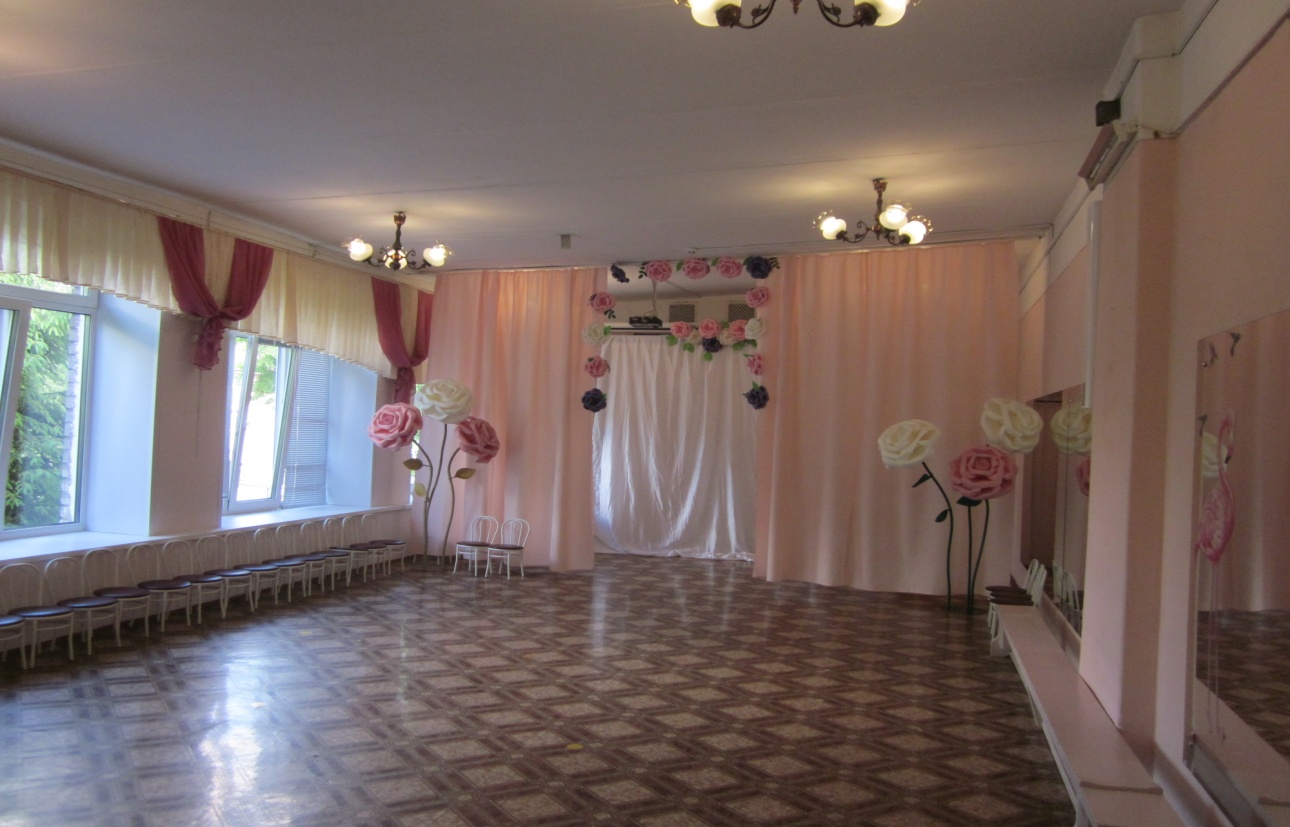 Развивающая предметно-пространственная среда в ДОО разработана с учетом требований Федерального государственного образовательного стандарта дошкольного образования к организации РППС.В ДОУ созданы условия для познавательно-речевой деятельности детей:- в группах и логопедическом кабинете созданы условия  и накоплен богатый дидактический материал для эффективной коррекции речевых нарушений и самостоятельной речевой деятельности детей;- в каждой группе имеется игровой и наглядно-дидактический материал для познавательного развития в соответствии с возрастными особенностями детей;- в группах детей 3-7 лет оборудованы уголки природы, зоны экспериментальной деятельности, на участке созданы условия для выращивания, ухода и наблюдения за растениями.   В ДОУ созданы условия для художественно-эстетического развития детей:    - в каждой группе оборудованы уголки для изобразительной деятельности.В каждой возрастной группе созданы условия для развития театрализованной деятельности детей:-имеются разные виды театров, разнообразное оснащение для разыгрывания сценок и спектаклей.В ДОУ созданы условия для развития детей в музыкальной деятельности:- имеются музыкальные инструменты (пианино, аккордеон, синтезатор);- имеются детские музыкальные инструменты;- имеются музыкальные дидактические игры и пособия;- в группах оборудованы музыкальные уголки;- музыкальный зал и групповые комнаты оснащены аудио и визуальными средствами.     Создание условий для познавательной активности детей:В группах имеется игровой материал для познавательного развития детей мозаики, матрешки, пирамидки, панели с отверстиями разных геометрических форм и соответствующие вкладыши, коробки разных размеров, банки с крышками, разноцветные кубики, имеются аудио и визуальные средства: телевизор, видеомагнитофон, набор видеокассет познавательного содержания, музыкальный центр с набором аудиокассет, диапроекторы с набором диафильмов, альбомы, художественная литература, картины для обогащения детей впечатлениями, настольно-дидактические игры для интеллектуального развития детей (шахматы, шашки, головоломки, игры Никитиных, мягкий конструктор и др.), наглядный иллюстративный материал. Создание условий для развития элементарных естественнонаучных представлений.В группах детей старшего возраста для формирования научных представлений об окружающем мире используются: глобус, географические карты, карта звездного неба, часы, календари, измерительные приборы и инструменты, циркуль, весы, колбы и измерительные стаканчики, термометры для воздуха, воды и тела, диапроектор с набором учебных фильмов, лупы, магниты, сыпучие материалы, детские энциклопедии, иллюстрации, открытки, макеты и др.Создание условий для речевой активности детей.В каждой группе накоплен разнообразный материал для развития речи в соответствии с возрастными особенностями детей:детские книги для чтения и заучивания, словари, альбомы, энциклопедии, картотеки речевых игр, наборы предметных и сюжетных картин, настольно-печатные игры, игрушки , картины для рассматривания и обогащения детей впечатлениями, наглядный и иллюстративный материал, наглядный и раздаточный материал для развития звуковой культуры речи, грамматики, связной речи и развития навыков звукобуквенного анализа слов.В ДОУ оборудованы и оснащены логопедический кабинет.Создание условий для художественно-продуктивной деятельности детей.В ДОУ созданы условия для художественно-эстетического развития детей: в группах имеются специально оборудованные уголки для изодеятельности, где в свободном доступе для детей размещены необходимые материалы для рисования, лепки, аппликации, художественного труда (бумага разного вида, формата и цвета, пластилин, краски, кисти, карандаши, фломастеры, маркеры, уголь, цветные мелки, природный и бросовый материал); в методическом  кабинете собраны произведения искусства различных видов и жанров, народно-декоративного и прикладного творчества, помещения детского сада  оформлены коллективными и индивидуальными работами детей, оформлены выставки в группах, есть экспозиция поделок на экологические темы.Создание условий для двигательной активности детей. В зале имеется необходимое современное оборудование: маты, обручи и мячи разных размеров, гимнастическая скамейка, доска ребристая, стойка для прыжков в высоту, дуги для подлезания, канаты, гимнастические коврики, мешочки для метания, гимнастические палки, косички, ленточки, флажки, кубы, кегли, гантели, клюшки и др. Для активной двигательной деятельности детей на свежем воздухе используются  бадминтон, городки, баскетбольные стойки, скакалки и мячи,  атрибуты к подвижным играм. На территории детского сада оборудован мини стадион: беговая дорожка, полоса препятствий, бревно, эстафетные дорожки, следовые дорожки, различные виды классиков. Во всех группах детского сада достаточное количество разнообразного спортивно-игрового оборудования. Создание условий для проведения сюжетно-ролевых игр.Имеется игровой материал для сюжетных игр детей (куклы и животные разных размеров, одежда для кукол, игрушечная мебель, строительные материалы различных форм и цветов, неоформленный материал: кубики, палочки, лоскутки ткани).Созданы условия для развития конструктивной деятельности детей. В группах имеется крупный (напольный) и мелкий (настольный) строительный материал, разнообразные конструкторы (деревянные, металлические, пластмассовые, с различными способами соединения деталей).Создание условий для музыкально-театрализованной деятельности.Имеется игровой материал и оборудование для музыкального развития и театрализованной деятельности (игрушечные музыкальные инструменты, аудиовизуальные средства, музыкальный центр, аудио магнитофоны,  разные виды кукольного театра (би-ба-бо, настольный, пальчиковый, теневой и др.), дидактические игры, разнообразное оснащение для разыгрывания сценок из спектаклей: ширмы для кукольного театра, костюмы, маски, театральные атрибуты, наборы кукол, элементы костюмов для сюжетно-ролевых игр, режиссерских игр, игр-драматизаций).Создание условий для развития экологической культуры детей.Имеются наглядные пособия, иллюстрированный материал для развития экологической культуры детей: альбомы, наборы картинок, муляжи, дидактические игры. В группах имеются природные уголки. Летом 2015г. была оборудована  спортивная  площадка  и  приобретены малые формы на участки детского сада: автомобили, песочницы, домик-гусеница. В 2016 году установлена теплица. Первый урожай был получен в августе 2016г.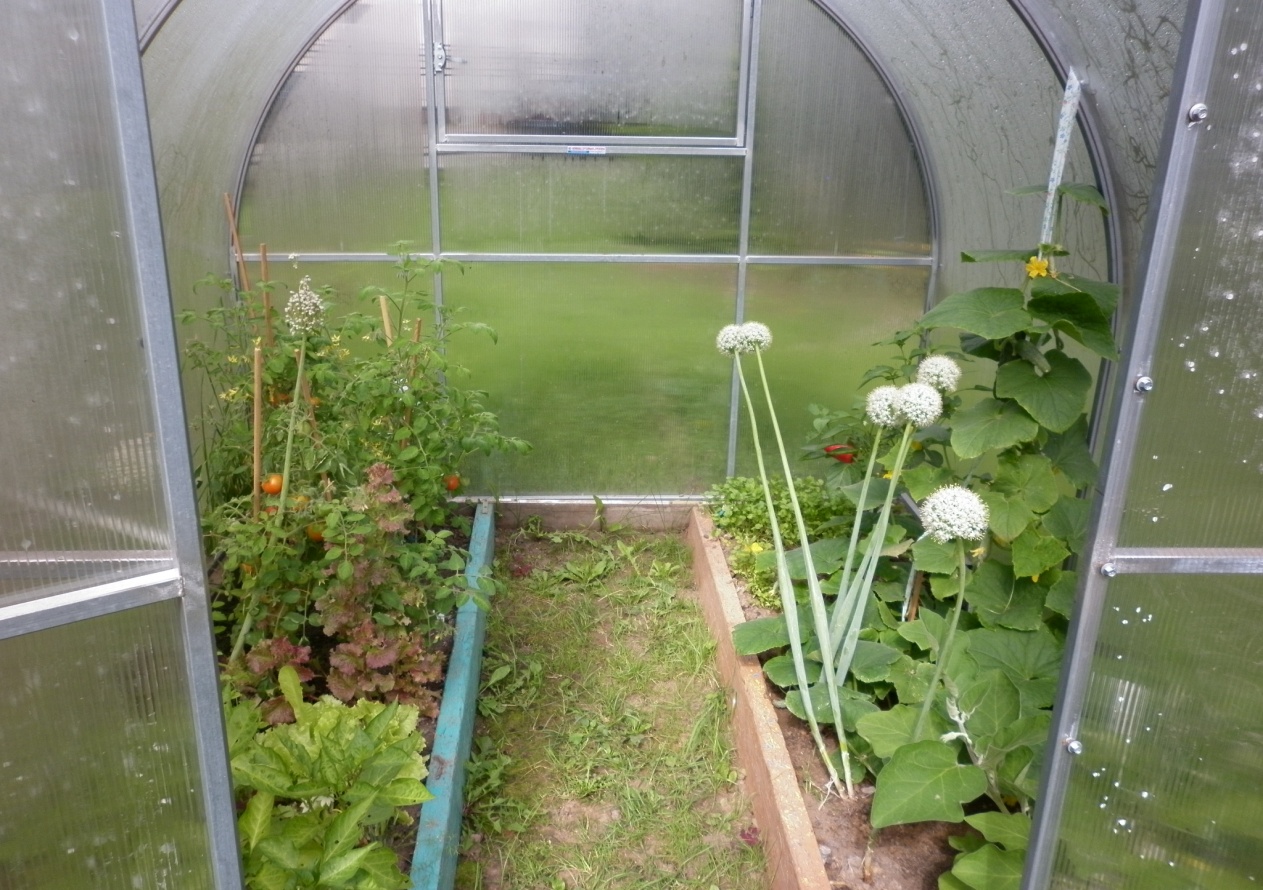 С 2015 года работает мультимедиатека. Формируется база обучающих и развивающих программ, фильмов.Можно сделать вывод, что в ДОУ хорошая материально-техническая база, грамотно организованная развивающая предметно-пространственная   среда.В МДОУ « Детском саду  № 205» созданы такие формы самоуправления как:аттестационная комиссия;общее собрание трудового коллектива;экспертная группа;психолого-медико-педагогический консилиум( ПМПк);педагогический совет;комиссия по трудовым спорам;совет родителей.Учебный план и режим работы МДОУ « Детский сад № 205».      Учебный план МДОУ «Детского сада  №205» составлен в соответствии с основной общеобразовательной программой дошкольного образования(ООП ДО).        ООП ДО и АООП ДО разработаны  в соответствии с законом « Об образовании в Российской федерации» № 273-ФЗ от 26.12.2012г.;  ФГОС ДО (Приказ Министерства образования и науки РФ от 17 октября 2013 г. № 1155; )  и с учетом:-примерной  основной образовательной программы дошкольного образования;-авторской комплексной  программой дошкольного образования «От рождения до школы»  под редакцией  Н.Е.Вераксы, Т.С.Комаровой; М.А.Васильевой;-программы коррекционного обучения для детей с тяжёлыми нарушениями речи Н.В.НищевойКроме основных программ в детском саду проводиться работа по следующим парциальным программам:«Росток» (ТРИЗ и РТВ) под редакцией А.Страунинг;Программа оздоровления дошкольников «Здравствуй» М.Л.ЛазаревВ детском саду используются современные образовательные технологии :   Е.Л. Мельниковой « Технология проблемного диалога»;ИКТ в образовательной деятельности;В. В. Воскобовича « Сказочные лабиринты игры»;Технология деятельного подхода.Содержание образовательного процесса включает совокупность образовательных областей:социально-коммуникативное развитие;познавательное развитие;речевое развитие;художественно-эстетическое развитие;физическое развитиеи коррекционную деятельность, которые обеспечивают разностороннее развитие детей с учетом их возрастных и индивидуальных особенностей.         В ДОУ функционирует 6 возрастных групп, три из которых для детей с тяжёлыми нарушениями речи.      Во всех группах различные формы работы с детьми организуются утром и во вторую половину дня.      Образовательная деятельность планируется в соответствии с СанПин 2.4.1.3049-13 пункт 11.9. -11.13, 12.4-12.5. группа возраст  с 1 года 6 месяцев   до 3 лет – длительность непрерывной непосредственно образовательной деятельности  не должна превышать 10 мин. Допускается осуществлять образовательную деятельность в первую и во вторую половину дня (по 8-10 минут); группа  возраст с 3 лет до 4 лет  – продолжительность непрерывной непосредственно образовательной деятельности - не более 15 минут. Максимально допустимый объем образовательной нагрузки в первой половине дня не превышает 40минут;группа  возраст с 4 лет до 5 лет – продолжительность непрерывной непосредственно образовательной деятельности -  не более 20 минут. Максимально допустимый объем образовательной нагрузки в первой половине дня не превышает40 минут;группа возраст с 5 лет до 6 лет – продолжительность  непрерывной непосредственно образовательной деятельности - не более 25 минут. Максимально допустимый объем образовательной нагрузки в первой половине дня не превышает 45 минут. Образовательная деятельность с детьми старшего дошкольного возраста может осуществляться во второй половине дня после дневного сна. Ее продолжительность должна составлять не более 25 -30 минут в день;группа  возраст  с 6 до 7 лет – продолжительность занятий   - не более 30 минут. Максимально допустимый объем образовательной нагрузки непрерывной непосредственно образовательной деятельности в первой половине дня не  превышает 1,5 часа;группа  возраст с  5 лет до 7 лет (разновозрастная) – время проведения подгрупповой деятельности: физкультурные занятия, занятия  по обучению грамоте и математике рассчитывается в соответствии с требованиями СанПиН 2.4.1.3049-13 для каждого возраста отдельно. В  середине времени, отведенного на непрерывную образовательную деятельность, во всех группах проводят физкультурные минутки. Перерывы между периодами непрерывной образовательной деятельности - не менее 10 минут.Образовательная деятельность в ДОУ начинается с 15.09.2018 г по 30.05.19   с 30.12.18–10.01.19 –новогодние каникулы.Обеспечение безопасности. Организация питания.Безопасность детей и сотрудников МДОУ « Детский сад № 205» обеспечивают днём охранная компания «ФГКУ « УВО ВНГ России по Ярославской области» (тревожная кнопка), ночью сторож. На входных дверях детского сада установлены домофоны. В 2014 году детский сад оборудован видеонаблюдением.В МДОУ « Детском саду № 205» организовано 5-разовое питание на основе примерного 10 дневного меню. Питание организовано ООО « Комбинатом социального питания». В меню представлены разнообразные блюда. В ежедневный рацион включены овощи и фрукты.Ежемесячно проводится анализ питания по натуральным нормам, подсчитывается калорийность.Таким образом, детям обеспечено полноценное  сбалансированное питание.Результаты подготовки детей к обучению в школе за 2018-2019 учебный год МДОУ «Детский сад № 205»Индивидуальный индекс готовности к обучению в школе на начало учебного года (29 выпускников)Индивидуальный индекс готовности к обучению в школе на конец учебного года (26 выпускников). Анализируя результаты сводной таблицы данных уровня готовности к обучению в школе МДОУ детский сад комбинированного вида №205 за 2018-2019 учебный год, необходимо отметить следующее:1. На начало учебного года 3 детей (10%) имеют уровень развития ниже среднего, 10 детей  (35%) – имеют средний  уровень готовности к обучению в школе, 9детей  (31%) – уровень готовности к обучению в школе выше среднего, 7детей (24%)- высокий уровень. 2. На конец учебного года 5детей  (19%) имеет средний уровень готовности к обучению в школе, 7 детей (27%) – имеют уровень готовности к школьному обучению выше среднего, 14 детей (54%) – высокий уровень готовности к школьному обучению. 3.В течение года со всеми выпускниками проводились групповые занятия с периодичностью раз в неделю. С ребятами, имеющими наиболее низкие баллы по школьной готовности, проводились индивидуальные занятия. Делая общий вывод, можно сказать о том, что все выпускники готовы к новой социальной роли – роли ученика, и осознают необходимость и важность обучения в школе. У ребят сформирован достаточный уровень знаний о содержании обучения и способах выполнения учебных задач. Это облегчит адаптацию детей в школе и усвоение более сложных знаний и навыков, т.к. дети принимают и понимают поставленные перед ними задачи, преимущественно ориентируясь на качество выполнения задания.                                      Здоровье детей и забота о нём.Анализ заболеваемости и посещаемости детьми дошкольного учреждения за три 2016-2018 года.Группы здоровья План работы учреждения по улучшению  здоровья детей ДОУ  № 205. Оптимизация режима.Организация двигательного режима.3.Охрана психического здоровья.Профилактика заболеваемости.Закаливание.Лечебно-оздоровительная работа.Работа с родителями.Коррекционная работа.Формирование представлений и навыков здорового образа жизни.Социальное партнёрство- МОУ «Средняя школа № 70»- Ярославский историко-архитектурный музей заповедник - Детская поликлиника № 1- Городской центр развития образования- Институт развития образования- МДОУ «Детский сад № 82», «Детский сад № 7»Инновационная деятельность:МДОУ «Детский сад № 205» присвоен статус муниципальной инновационной площадки по теме" Современный детский сад – островок счастливого детства. Детская астрономия в дошкольном учреждении»Публикация материалов 1 педагога на сайте учреждения;Публикация материалов 3 педагогов на общероссийских сайтах;Проведено 2 мастер- класса на уровне города: «Взаимодействие  воспитателей и специалистов ДОУ по художественно-эстетическому развитию в условиях реализации ФГОС ДО»; « Формирование познавательного интереса и активности у детей старшего дошкольного возраста в области астрономии средствами музыкальной деятельности»Финансовое обеспечение ДОУ.Наша организация  является бюджетной, финансируется из городского бюджета. Финансирование из бюджета идёт на социально-защищённые статьи -заработную плату, коммунальные и договорные услуги, питание детей.В 2018-2019 учебном году депутатом     думы   города Ярославля были выделены деньги  в размере  250 000  рублей  на модернизацию системы видеонаблюдения и на ремонт ворот и калитки с установкой кодового замка.С помощью родителей была отремонтирована часть протекающей крыши над разновозрастной группой  с 3 лет до 5 лет, отремонтирована лестница, приобретено зеркало в музыкальный зал.       Поступление внебюджетных средств позволяет содержать и развивать материально- техническую базу и обеспечивать развитие ДОУ.Работа с родителями.В ДОУ образовательная работа строится в тесной взаимосвязи с семьями воспитанников. Родители принимают активное  участие в    родительских собраниях, праздниках и развлечениях.      Педагоги используют различные формы взаимодействия с родителями: открытые просмотры, родительские собрания, праздники, консультации, мастер-классы, проектную деятельность, анкетирование, памятки,  выставки, конкурсы и др.  Воспитатели  общаются с родителями в социальной сети  « В контакте ».    Доброй традицией в ДОУ стало проведение фестивалей сотворчества взрослых и детей, которые призваны помочь детям и родителям найти взаимопонимание, ощутить взаимоподдержку.       В ДОУ  можно получить консультационную помощь всех специалистов, оформлена библиотека для родителей. Всю необходимую информацию родители могут получить и на сайте образовательной организации.Основные направления ближайшего развития ДОУ.продолжить работу по охране и укреплению психического и физического здоровья, коррекционную работу с детьми, имеющими речевые нарушения;продолжить  работу в муниципальной инновационной площадке «Современный детский сад – островок счастливого детства». для повышения качества образования  детей разработать  дополнительные   платные  образовательные программы  в соответствии с Положением  о дополнительной общеобразовательной программе  с рабочими программами .Достижения сотрудников и воспитанников МДОУ « Детского сада № 205» 2018-2019 учебный год.ВысшаякатегорияПерваякатегорияСоответствуетзанимаемойдолжностиНе аттестовано41140ВысшееСреднее - специальное педагогическоеДругое1630Показатели       201620172018Списочныйсостав106107106Число пропусков дней по болезни178613871286Число пропусковна одного ребёнка16,813,112,1Количество случаев заболевания309298276Индекс здоровья в %8,57,510,32016201720181гр13%10%20%2гр67%62%59%3гр20%27%20%4гр0%1%1%№ п/пРезультаты работыПерспективы развития1.Организация жизни и здоровья  детей в адаптационный период, создание комфорта и уюта  в группахОпределение оптимальной нагрузки на ребёнка с учётом возрастных и индивидуальных  особенностей, правильное построение занятий.Индивидуальный режим пробуждения после дневного сна.Приём детей на улице в тёплое время года.1Утренняя гимнастикаПод музыку2Физическая непосредственная деятельность Занятия на лыжах 3Организация и проведение подвижных игр.4Физкультминутки  на занятиях5Спортивные досуги6Хореография7Артикуляционная и пальчиковая гимнастика8Целевые прогулки9Двигательная активность на прогулке10Гимнастика после дневного сна11Создание условий ( спортинвентаря, оборудование спортивного зала, спортивных уголков в группах)1Создание психически-комфортной  обстановки в группах2Использование приёмов релаксации: минута тишины, музыкальные паузы.3Организация работы психолога: психодиагностика, коррекционно- развивающие занятия  с детьми.4Оценка эмоционального состояния детей с последующей коррекцией плана работы.5Создание консультативного пункта для родителей.1Дыхательная гимнастика и самомассаж2Оксолиновая мазь3Профпрививки4Фитоаэронизация1Воздушные, солнечные ванны2Облегчённая одежда3Прогулки на воздухе4Ходьба босиком в спальне  до и после сна.5Полоскание рта1Полоскание горла отварами трав2Витаминотерапия( поливитамины, настойка шиповника, витаминизация третьего блюда)1Совместная деятельность родителей и воспитателей по укреплению здоровья детей2Создание управляющего   совета родителей1Занятия с детьми логопатами2Занятия педагога- психолога с детьми группы риска3ЛогоритмикаПсихогимнастика4ЛФК1Изучение программ инноваций2Планирование работы с детьми3Оборудование предметно-развивающей среды4Разработка занятий по ОБЖ5Пропаганда здорового образа жизни среди родителей и сотрудников.№ п\пНазвание мероприятияУровеньРезультатСроки1Городского конкурса « Семейные ценности» ( 3 семьи участника)муниципальныйСвидетельство  участниковДекабрь 2018г.2Конкурс « От зерна до каравая»районныйДиплом 3 степениОктябрь 2018г.3Шахматный турнир ( 2 участника)муниципальныйДиплом участникаОктябрь 2018г.4Областной конкурс « Добрый космос»( 4 участника)региональныйБлагодарственное письмо, дипломы участниковИюнь-сентябрь 2018г.5« Умные каникулы»муниципальныйБлагодарностьМарт 2019г.6Конкурс-выставка творческих работ «Валенки, валенки»муниципальныйДиплом за 1 местоДиплом за 2 местоДиплом за 3 местоФевраль-март 2019г.7Конкурс детского творчества «Безопасность на воде глазами детей»областнойУчастникАпрель 2019г.8Фестиваль детского творчества «Звездочка» районныйБлагодарностьМарт 2019г.9Фестиваль чтецов « Живое слово»районныйДиплом участника Февраль 2019г.10Конкурс творческих работ «Космос, как мечта»муниципальныйУчастникиАпрель 2019г.